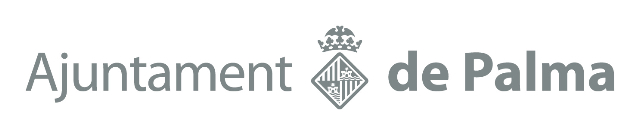 Cultura engega un pla de xoc per pal·liar els efectes del COVID-19 al sectorL’ecosistema cultural de Palma està format per un ampli conjunt d’agents, espais i pràctiques culturals que enriqueixen la vida cultural i social de la nostra ciutat. Ara més que mai és imprescindible que l'Administració doni suport a les iniciatives d'associacions, empreses i professionals de la cultura a través de les convocatòries d'ajuts.Les mesures es resumeixen en els següents 10 punts:Convocatòria d’ajudes per a minimitzar els efectes negatius del Covid-19 en el sector cultural. La Convocatòria d'ajudes per a espais culturals triplica la seva dotació fins als 150.000 euros i la Convocatòria per a projectes de dinamització cultural de la ciutat i altres iniciatives culturals arribarà als 100.000 euros.Ajornament de les activitats afectades pel tancament dels espais culturals i avançament del 50 per cent del caixet. Cap activitat cultural organitzada per l’Ajuntament de Palma s'ha suspès sinó que s'ha reprogramat al llarg dels pròxims mesos. L’Ajuntament assumirà les despeses generades per aquest ajornament i s'abonarà el 50% del caixet o preu del contracte per avançat en concepte de preparació i producció.Millora de les condicions de contractació. Tots els espectacles ajornats i els nous que es programin al llarg de la temporada 2020-2021 milloraran les seves condicions de contractació.Pagament del 100 per cent de la recaptació de taquilla dels espectacles programats als teatres municipals. Contractació de companyies i artistes locals: es prioritzarà la contractació de companyies, músics i artistes locals en els cicles de Música i Art Escèniques de la temporada 2020-2021, sempre garantint la qualitat de la programació.Manteniment de les convocatòries habituals: els ajornaments d’activitats no aniran en cap cas en detriment de les convocatòries per a la contractació d’espectacles previstes per a la temporada 2020-2021.Convocatòries de contractació de projectes d’investigació, creació o producció en les arts visuals. S'obre una convocatòria per a donar suport a la creació, amb una dotació de 50.000 €.Facilitar l’ús dels espais municipals al sector cultural. S'establiran acords de col·laboració amb les associacions per a poder fer ús dels espais municipals.Agilització de pagaments de factures i serveis.Compromís de diàleg constant amb el sector: la Regidoria de Cultura i Benestar Social es compromet al diàleg freqüent amb el sector cultural per a analitzar de forma periòdica la situació i l’evolució d’aquest.La línia d'ajuts a espais culturals s'adreça a les persones físiques o persones jurídiques titulars de la gestió d’establiments culturals domiciliats a Palma: llibreries, galeries d'art, sales de cinema, teatres, sales de música en viu i espais de creació amb una activitat cultural oberta al públic durant l'any 2019. La línia d'ajuts a projectes culturals s'adreça a associacions i empreses promotores de projectes culturals que contribueixen a la producció i dinamització de la cultura a Palma en els àmbits de l'audiovisual, el cinema, les arts escèniques, la música i la literatura.Les bases de les convocatòries es publicaran durant el mes de juny.La convocatòria de projectes d'investigació o creació artística s'adreça als artistes que treballen les arts visuals des de qualsevol dels seus llenguatges contemporanis. Els artistes interessats hauran de presentar un projecte o procés de creació o investigació artística que s'haurà de dur a terme al municipi de Palma abans del 30 de novembre de 2020. Les bases de la convocatòria es publicaran durant la primera setmana d'abril.